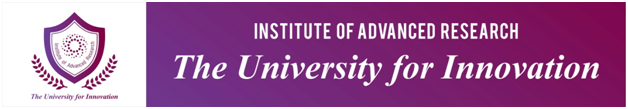 Established under the Gujarat Private Universities Amendment Act 2011 and recognized under section 22 and 2(f) of UGCApplication for Bonafide CertificateKindly issue a Bonafide certificate to me as per the details furnished below:Signature of StudentReceived By 								              Student Administration OfficerName of the studentName of FatherIAR Reg. NoProgram & SpecializationBatch Current SemesterAddressPurpose